Communiqué de presse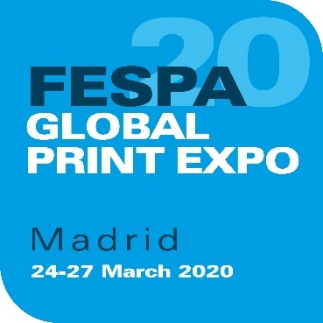 4 février 2020LES WORLD WRAP MASTERS FONT LEUR RETOUR AU SALON FESPA GLOBAL PRINT EXPO 2020 DANS UNE VERSION REVISITÉELes World Wrap Masters, le fameux concours d’habillage de véhicules de la FESPA, feront leur retour au salon FESPA Global Print Expo 2020, qui se tiendra du 24 au 27 mars 2020 à l’IFEMA de Madrid, avec des expositions revisitées et un nouveau système de notation. Le concours se déroulera dans le palais 2 pendant toute la durée de l’événement. Les visiteurs pourront y admirer le travail d’un grand nombre d’habilleurs talentueux en lice pour le titre de « World Wrap Master 2020 Champion ». Les 24 et 25 mars, pas moins de 32 concurrents se livreront bataille lors des World Wrap Masters Europe, le dernier événement de qualification d’une série de concours organisés dans le monde entier. Au cours de ces deux jours, les participants seront jugés sur leur talent d’habillage, lequel sera mis à l’épreuve durant diverses sessions chronométrées. L’événement accueillera des habilleurs de véhicules expérimentés issus de pays du monde entier, comme la Bulgarie, la République tchèque, l’Allemagne, la Hongrie, l’Italie, la Russie, l’Espagne, la Suède, la Thaïlande ou encore le Royaume Uni.  Les 26 et 27 mars 2020, le vainqueur du concours européen ainsi que ses trois dauphins affronteront les vainqueurs des précédents concours World Wrap Masters qui ont eu lieu lors des éditions FESPA Mexique 2019, FESPA Afrique 2019, FESPA Eurasie 2019 et FESPA Brésil 2020, et de concours organisés au Danemark, en Finlande, en Russie et au Japon. Les candidats en lice devront habiller des véhicules, ainsi que des objets créatifs qui seront annoncés lors de l’événement pour ajouter un effet de surprise. Le World Wrap Masters Champion sera proclamé le 27 mars à 13 heures.Tant les qualifications européennes que la finale seront jugés par un panel d’éminents experts du secteur de l’habillage, dont : Kiss Lajos, président du jury et deux fois vainqueur du titre « World Wrap Masters Champion », de FixFolia, Hongrie ; Rainer Lorz, aussi connu comme « le formateur en habillage », d’Allemagne, nouveau chef européen du Wrap Institute ; et le juge local Carlos Ruiz de l’Alta Wrapping Academy en Espagne. Le dernier après-midi de l’événement, les juges animeront des démonstrations d’habillage individuelles, offrant ainsi aux visiteurs une occasion inestimable d’apprendre directement de quelques-uns des meilleurs habilleurs. Les démonstrations exploreront une grande diversité de matériaux et techniques dans le but d’instruire et d’inspirer le public.Kiss Lajos explique : « Pour avoir moi-même participé aux World Wrap Masters, je sais ce que cela fait d’être du côté des participants et combien c’est une opportunité extraordinaire pour les candidats d’apprendre les uns des autres et d’améliorer leurs compétences. Le niveau de compétence et d’implication augmente d’année en année, et je me réjouis de faire de nouveau partie de cet événement palpitant. Pour maintenir le concours au goût du jour, nous lançons un nouveau système de notation et des objets créatifs fascinants qui mettront les capacités et l’originalité des candidats à l’épreuve. »Les World Wrap Masters revisités	La FESPA a revisité les World Wrap Masters avec un nouveau logo et design, à voir sur le site Web officiel : https://wrapmasters.fespa.com/. En étroite collaboration avec Ben Allen, un artiste contemporain spécialisé dans les graffiti et les imprimés Pop Art, le nouveau look a été mis au point pour refléter la communauté dynamique de l’habillage de véhicules. Les visiteurs des World Wrap Masters 2020 auront l’occasion d’assister à des démonstrations live d’art graffiti de Ben Allen du 24 au 26 mars.Neil Felton, PDG de la FESPA, déclare : « Nous nous réjouissons d’accueillir une fois de plus les qualifications européennes et la finale des World Wrap Masters 2020, où la crème des habilleurs montreront toute l’étendue de leur talent. Il est primordial pour nous de maintenir le concours au goût du jour. C’est pourquoi nous avons senti qu’il était temps de revisiter le look & feel pour qu’il soit plus représentatif de la communauté mondiale de l’habillage. Les World Wrap Masters seront l’un des événements les plus dynamiques et fascinants du salon FESPA Global Print Expo 2020, un véritable incontournable ! » Les habilleurs de véhicules peuvent encore poser leur candidature pour participer au concours World Wrap Masters Europe, bien que les espaces soient restreints. Pour de plus amples informations et des détails sur l’admission, rendez-vous sur : https://wrapmasters.fespa.com/events/world-wrap-masters-europe-2020.Pour plus d’informations sur la série de concours World Wrap Masters, surfez sur : https://wrapmasters.fespa.com/. Les visiteurs du salon FESPA Global Print Expo 2020 pourront également découvrir les derniers vinyles, films et machines d’impression et de découpe. Pour vous inscrire au salon FESPA Global Print Expo 2020, rendez-vous sur www.fespaglobalprintexpo.com et utilisez le code FESM216 pour bénéficier d’une entrée gratuite. Celle-ci vous donnera également accès aux salons organisés en parallèle, European Sign Expo et Sportswear Pro.FINÀ propos de la FESPA Etablie en 1962, FESPA est une fédération à d’associations d’imprimeurs et de sérigraphes. Elle organise également des expositions et des conférences dédiées aux secteurs de la sérigraphie et de l’impression numérique. FESPA a pour vocation de favoriser l’échange de connaissances dans ces domaines avec ses membres à travers le monde, tout en les aidant à faire prospérer leurs entreprises et à s’informer sur les derniers progrès réalisés au sein de leurs industries qui connaissent une croissance rapide. FESPA Profit for Purpose 
Nos adhérents sont les industriels. Au cours des sept années écoulées, FESPA a investi des millions d’euros dans la communauté mondiale de l’impression pour soutenir la croissance du marché. Pour de plus amples informations, consultez le site www.fespa.comFESPA Print CensusLe recensement sur le secteur de l’impression de la FESPA est un projet de recherche international dont l’objet est la compréhension de la communauté de l’impression grand format, de la sérigraphie et de l’impression numérique. Prochains salons de la FESPA :FESPA Brasil, 18-20 Mars 2020, Expo Center Norte, São Paulo, BrasilFESPA Global Print Expo, 24-27 Mars 2020, IFEMA, Madrid, SpainEuropean Sign Expo, 24-27 Mars 2020, IFEMA, Madrid, SpainSportswear Pro, 24-27 Mars 2020, IFEMA, Madrid, SpainFESPA Global Print Expo, 18-21 Mai 2021, Messe München, Munich, GermanyEuropean Sign Expo, 18-21 Mai 2021, Messe München, Munich, GermanyPublié pour le compte de la FESPA par AD CommunicationsPour de plus amples informations, veuillez contacter:Michael Grass				Lynda SuttonAD Communications  			FESPATel: + 44 (0) 1372 464470        		Tel: +44 (0) 1737 228350Email: mgrass@adcomms.co.uk  		Email: lynda.sutton@fespa.comWebsite: www.adcomms.co.uk		Website: www.fespa.com 